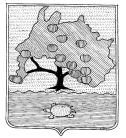 КОМИТЕТ ПО УПРАВЛЕНИЮ МУНИЦИПАЛЬНЫМ ИМУЩЕСТВОМ МУНИЦИПАЛЬНОГО ОБРАЗОВАНИЯ «ПРИВОЛЖСКИЙ РАЙОН» АСТРАХАНСКОЙ ОБЛАСТИРАСПОРЯЖЕНИЕот «29» 03 2022 г. № 721р._с. Началово Об установлении публичного сервитутав отношении земельного участка,расположенного по адресу:Астраханская область, Приволжский район	На основании ходатайства публичного акционерного общества «Россети Юг», в соответствии со ст. 39.43 Земельного кодекса Российской Федерации, Постановлением Правительства Астраханской области № 232 от 26.05.2020 «О внесении изменений в постановление Правительства Астраханской области от 26.11.2010 № 474-П», ст.ст. 63,64 Устава муниципального образования «Приволжский район» Астраханской области, подпунктом 3.1.5 пункта 3 Положения о комитете по управлению муниципальным имуществом муниципального образования «Приволжский район» Астраханской области:	1. Установить публичный сервитут на части земельных участков, расположенных по адресу: Астраханская область, Приволжский район с кадастровыми номерами: - 30:09:050503:98, р-н Приволжский, п. Новоначаловский, ул. Зеленая, 31;- 30:09:050503:97, р-н Приволжский, п. Новоначаловский, пер. Зеленый, 2;- 30:09:050503:96, р-н Приволжский, п. Новоначаловский, ул. Центральная, 27;- 30:09:050503:75, р-н Приволжский, п. Новоначаловский, ул. Кольцевая, 14;- 30:09:050503:74, р-н Приволжский, п. Новоначаловский, ул. Кольцевая, 12;- 30:09:050503:71, р-н Приволжский, п. Новоначаловский, ул. Зеленая, 25;- 30:09:050503:70, р-н Приволжский, п Новоначаловский, ул Кольцевая, 23;- 30:09:050503:7, р-н Приволжский, п. Новоначаловский, ул. Центральная, 33;- 30:09:050503:49, р-н Приволжский, п Новоначаловский, ул Центральная, 22;- 30:09:050503:48, р-н Приволжский, п. Новоначаловский, ул. Кутумная, 46;- 30:09:050503:470, р-н Приволжский;- 30:09:050503:47, р-н Приволжский, с/т "Коммунальник" совхоза "Декоративные культуры", садовый участок № 39;- 30:09:050503:469, р-н Приволжский;- 30:09:050503:467, Приволжский муниципальный район, Сельское поселение Началовский сельсовет, поселок Новоначаловский, улица Кольцевая, з/у 7В;- 30:09:050503:461, Приволжский район, п. Новоначаловский, ул. Кольцевая, 11;- 30:09:050503:41, р-н Приволжский, п. Новоначаловский, ул. Кольцевая, 29 А;- 30:09:050503:4, р-н Приволжский, п. Новоначаловский, ул. Зеленая, 44;- 30:09:050503:36, р-н Приволжский, п Новоначаловский, ул Кольцевая, 8;- 30:09:050503:347, р-н Приволжский, п. Новоначаловский, ул. Центральная, 21;- 30:09:050503:34, р-н Приволжский, п. Новоначаловский, ул. Кольцевая, 6;- 30:09:050503:33, р-н Приволжский, п. Новоначаловский, ул. Кольцевая, 9;- 30:09:050503:326, р-н Приволжский, п Новоначаловский, ул Кольцевая, 17 А;- 30:09:050503:325, р-н Приволжский, п. Новоначаловский, ул. Кольцевая, 17;- 30:09:050503:318, р-н Приволжский, п. Новоначаловский, ул. Кольцевая, 27 А;- 30:09:050503:300, р-н Приволжский, п. Новоначаловский, ул. Кутумная, 40 В;- 30:09:050503:3, р-н Приволжский, п. Новоначаловский, ул. Кутумная, 44 А;- 30:09:050503:299, р-н Приволжский, п. Новоначаловский, ул. Кутумная, 40;- 30:09:050503:296, р-н Приволжский, п Новоначаловский, ул Зеленая, 40;- 30:09:050503:295, р-н Приволжский, п Новоначаловский, ул Зеленая, 40А;- 30:09:050503:282, р-н Приволжский, п. Новоначаловский, ул. Кутумная, 40 А;- 30:09:050503:28, р-н Приволжский, п. Новоначаловский, ул. Кольцевая, 3;- 30:09:050503:276, р-н Приволжский, п. Новоначаловский, ул. Кольцевая, 16А;- 30:09:050503:275, р-н Приволжский, п. Новоначаловский, ул. Кольцевая, 16;- 30:09:050503:272, Приволжский район, п. Новоначаловский, ул. Кольцевая, 3 А;- 30:09:050503:257, р-н Приволжский, п Новоначаловский, ул Кольцевая, 14 "а";- 30:09:050503:255, р-н Приволжский, п. Новоначаловский, ул. Кольцевая, 10;- 30:09:050503:228, Приволжский муниципальный район, Сельское поселение Началовский сельсовет, поселок Новоначаловский, улица Центральная, з/у 23;- 30:09:050503:226, р-н Приволжский, п Новоначаловский, ул Кутумная, 54;- 30:09:050503:223, р-н Приволжский, п. Новоначаловский, ул. Кутумная, 28;- 30:09:050503:197, р-н Приволжский, п Новоначаловский, ул Кольцевая, 19;- 30:09:050503:174, р-н Приволжский, п Новоначаловский, ул Центральная, 22 "а";- 30:09:050503:17, р-н Приволжский, п. Новоначаловский, ул. Кольцевая, 18;- 30:09:050503:15, р-н Приволжский, п. Новоначаловский, ул. Центральная, 31;- 30:09:050503:135, р-н Приволжский, п Новоначаловский, ул Кольцевая, 5, относящийся к кв. 1;- 30:09:050503:109, р-н Приволжский, п. Новоначаловский, ул. Центральная, 25;- 30:09:050503:107, р-н Приволжский, п. Новоначаловский, ул. Кутумная, 26;- 30:09:050503:103, р-н Приволжский, п Новоначаловский, ул Кольцевая, 25;- 30:09:050503:1, р-н Приволжский, п. Новоначаловский, ул. Кутумная, 114 "А";- 30:09:050501:611, р-н Приволжский, п. Новоначаловский, ул. Кольцевая, 15;- 30:09:050501:60, р-н Приволжский, п Новоначаловский, пер Садовый, 2;- 30:09:050502:9, р-н Приволжский, п. Новоначаловский, ул. Вольная, 5, квартира 2;- 30:09:050502:852, Приволжский район, п. Новоначаловский, ул. Дачная, 23 Б;- 30:09:050502:849, Приволжский район, п.Новоначаловский, ул. Дачная, 27 В;- 30:09:050502:847, р-н Приволжский, п. Новоначаловский, ул. Дивная;- 30:09:050502:846, р-н Приволжский, п. Новоначаловский, ул. Дивная;- 30:09:050502:845, р-н Приволжский, п. Новоначаловский, ул. Дивная;- 30:09:050502:832, Приволжский муниципальный район, Сельское поселение Началовский сельсовет, поселок Новоначаловский, улица Вольная, з/у 11А;- 30:09:050502:831, Приволжский муниципальный район, Сельское поселение Началовский сельсовет, поселок Новоначаловский, улица Вольная, з/у 11;- 30:09:050502:83, р-н Приволжский, п Новоначаловский, ул Вольная, 6;- 30:09:050502:828, Приволжский муниципальный район, Сельское поселение Началовский сельсовет, поселок Новоначаловский, улица Дачная, з/у 21А/1;- 30:09:050502:823, Приволжcкий муниципальный район, сельское поселение Началовский сельсовет,  поселок Новоначаловский, переулок Вольный, з/у 13;- 30:09:050502:813, Приволжский район, п. Новоначаловский, ул. Вольная, 12;- 30:09:050502:812, Приволжский муниципальный район, Сельское поселение Началовский сельсовет, поселок Новоначаловский, улица Вольная, з/у 13А;- 30:09:050502:809, Приволжский муниципальный район, Сельское поселение Началовский сельсовет, поселок Новоначаловский, улица Шоссейная, з/у 27Б/23А;- 30:09:050502:8, р-н Приволжский, п. Новоначаловский, ул. Шоссейная, 14, относится к кв.2;- 30:09:050502:780, Приволжский муниципальный район, Сельское поселение Началовский сельсовет, поселок Новоначаловский, улица Вольная, з/у 15 А;- 30:09:050502:78, р-н Приволжский, п. Новоначаловский, ул. Шоссейная, 23 А;- 30:09:050502:779, Приволжский муниципальный район, Сельское поселение Началовский сельсовет, поселок Новоначаловский, улица Вольная, з/у 15;- 30:09:050502:777, Приволжский район, п. Новоначаловский, ул. Дачная;- 30:09:050502:749, Приволжский район, п. Новоначаловский, ул. Шоссейная, 14 А;- 30:09:050502:7, р-н Приволжский, п. Новоначаловский, ул. Вольная, №3;- 30:09:050502:633, р-н Приволжский, п Новоначаловский, ул Новая, 3 Д;- 30:09:050502:618, р-н Приволжский, п Новоначаловский, ул Дачная, 20 А;- 30:09:050502:614, р-н Приволжский, п. Новоначаловский, ул. Новая, 9Б;- 30:09:050502:613, р-н Приволжский, п. Новоначаловский, ул. Новая, 9В;- 30:09:050502:611, р-н Приволжский, п Новоначаловский, ул Шоссейная, 16;- 30:09:050502:600, р-н Приволжский, п. Новоначаловский, ул. Дачная, 27 В;- 30:09:050502:6, р-н Приволжский, п. Новоначаловский, ул. Дивная, 4, Квартира 1;- 30:09:050502:577, Приволжский район, п. Новоначаловский, ул. Новая, 3 А;- 30:09:050502:57, р-н Приволжский, п. Новоначаловский, ул. Шоссейная, 27 Б участок № 30;- 30:09:050502:55, р-н Приволжский, п Новоначаловский, ул Шоссейная, 27 Б/28;- 30:09:050502:540, р-н Приволжский, п. Новоначаловский, ул. Дачная, 27а;- 30:09:050502:536, р-н Приволжский, п Новоначаловский, ул Дачная, д 27;- 30:09:050502:535, р-н Приволжский, п Новоначаловский, ул Дачная, 27Д;- 30:09:050502:513, р-н Приволжский, п Новоначаловский, ул Дивная, 22;- 30:09:050502:512, р-н Приволжский, п Новоначаловский, ул Дивная, 22 А;- 30:09:050502:511, р-н Приволжский, п Новоначаловский, ул Дивная, 2 А;- 30:09:050502:50, р-н Приволжский, п. Новоначаловский, ул. Шоссейная, 27 Б/23;- 30:09:050502:5, р-н Приволжский, п Новоначаловский, ул Дивная, 4, кв 2;- 30:09:050502:499, р-н Приволжский, п Новоначаловский, ул Вольная, 16;- 30:09:050502:482, р-н Приволжский, п Новоначаловский, ул Дивная, 18 А;- 30:09:050502:481, р-н Приволжский, п Новоначаловский, ул Дивная, 18 Б;- 30:09:050502:480, р-н Приволжский, п Новоначаловский, ул Дивная, 18;- 30:09:050502:48, р-н Приволжский, п. Новоначаловский, ул. Шоссейная, 27 Б/21;- 30:09:050502:478, р-н Приволжский, п. Новоначаловский, ул. Дивная, 20 А;- 30:09:050502:477, р-н Приволжский, п. Новоначаловский, ул. Дивная, 20 Б;- 30:09:050502:476, р-н Приволжский, п. Новоначаловский, ул. Дивная, 20;- 30:09:050502:46, р-н Приволжский, п. Новоначаловский, ул. Шоссейная, 27 Б/19;- 30:09:050502:450, р-н Приволжский, п. Новоначаловский, ул. Вольная, 19;- 30:09:050502:449, р-н Приволжский, п. Новоначаловский, ул. Вольная, 19 А;- 30:09:050502:444, Приволжский район, п. Новоначаловский, ул. Вольная, 8;- 30:09:050502:443, Приволжский район, п. Новоначаловский, ул. Вольная, 8 А;- 30:09:050502:44, р-н Приволжский, п. Новоначаловский, ул. Шоссейная, 27Б/17;- 30:09:050502:426, р-н Приволжский, п. Новоначаловский, ул. Шоссейная, 23 В;- 30:09:050502:425, р-н Приволжский, п. Новоначаловский, мкр. Солнечный, 3 А;- 30:09:050502:421, р-н Приволжский, п. Новоначаловский, ул. Вольная, 21;- 30:09:050502:420, р-н Приволжский, п. Новоначаловский, ул. Дивная, 6 А;- 30:09:050502:419, р-н Приволжский, п. Новоначаловский, ул. Дивная, 6, относящийся к кв. 1;- 30:09:050502:416, р-н Приволжский, п. Новоначаловский, ул. Дачная, 16 "б";- 30:09:050502:410, р-н Приволжский, п. Новоначаловский, мкр. Солнечный, 3 "Б";- 30:09:050502:41, р-н Приволжский, п. Новоначаловский, ул. Шоссейная, 27 Б/14;- 30:09:050502:407, р-н Приволжский, п. Новоначаловский, ул. Дачная, 21;- 30:09:050502:406, р-н Приволжский, п. Новоначаловский, ул. Шоссейная, 26;- 30:09:050502:405, р-н Приволжский, п. Новоначаловский, ул. Шоссейная, 27;- 30:09:050502:404, р-н Приволжский, п. Новоначаловский, ул. Дачная, 20;- 30:09:050502:403, р-н Приволжский, п. Новоначаловский, ул. Дачная, 23;- 30:09:050502:402, р-н Приволжский, п. Новоначаловский, ул. Дачная, 24;- 30:09:050502:401, р-н Приволжский, п. Новоначаловский, ул. Дачная, 25;- 30:09:050502:400, р-н Приволжский, п. Новоначаловский, ул. Дачная, 22;- 30:09:050502:398, р-н Приволжский,п. Новоначаловский, ул. Дивная, 12 А;- 30:09:050502:397, р-н Приволжский, п. Новоначаловский, ул. Дачная, 10 относится к кв. 2;- 30:09:050502:395, р-н Приволжский, п. Новоначаловский, ул. Шоссейная, 14 А;- 30:09:050502:392, р-н Приволжский, п Новоначаловский, ул Вольная, 22;- 30:09:050502:391, р-н Приволжский, п. Новоначаловский, ул. Дачная, 22 А;- 30:09:050502:390, р-н Приволжский, п. Новоначаловский, ул. Дивная, 12Б;- 30:09:050502:39, р-н Приволжский, п. Новоначаловский, ул. Шоссейная, 27 Б/12;- 30:09:050502:389, р-н Приволжский, п. Новоначаловский, ул. Дивная, 12 А;- 30:09:050502:382, р-н Приволжский, п. Новоначаловский, ул. Дачная, 16 В;- 30:09:050502:381, р-н Приволжский, п. Новоначаловский, ул. Дивная, 16;- 30:09:050502:38, р-н Приволжский, п. Новоначаловский, ул. Шоссейная, 27 Б, относящийся к участку № 11;- 30:09:050502:376, р-н Приволжский, п. Новоначаловский, ул. Вольная, 13;- 30:09:050502:374, р-н Приволжский, п. Новоначаловский, ул. Шоссейная, 27Б/15;- 30:09:050502:37, р-н Приволжский, п. Новоначаловский, ул. Шоссейная, 27 Б, относящийся к участку № 10;- 30:09:050502:366, р-н Приволжский, п. Новоначаловский, ул. Вольная, 23;- 30:09:050502:363, р-н Приволжский, п Новоначаловский, ул Вольная, 17;- 30:09:050502:36, р-н Приволжский, п Новоначаловский, ул Шоссейная, 27 Б/9;- 30:09:050502:359, р-н Приволжский, п Новоначаловский, ул Дачная, 25 А;- 30:09:050502:357, р-н Приволжский, п Новоначаловский, ул Вольная, 18;- 30:09:050502:355, р-н Приволжский, п Новоначаловский, ул Вольная, 20;- 30:09:050502:35, р-н Приволжский, п. Новоначаловский, ул. Шоссейная, 27 Б/8;- 30:09:050502:349, р-н Приволжский, п. Новоначаловский, ул. Дивная, 12;- 30:09:050502:347, р-н Приволжский, п Новоначаловский, ул Дивная, 14;- 30:09:050502:344, р-н Приволжский, с/т "Южный" треста Южводстрой ПМК-1, участок № 45;- 30:09:050502:34, р-н Приволжский, п. Новоначаловский, ул. Шоссейная, 27 Б/7;- 30:09:050502:337, р-н Приволжский, п. Новоначаловский, ул. Шоссейная, 27Б/20;- 30:09:050502:33, р-н Приволжский, п. Новоначаловский, ул. Шоссейная, 27 Б/6;- 30:09:050502:316, р-н Приволжский, п. Новоначаловский, ул. Шоссейная, 25;- 30:09:050502:315, р-н Приволжский, п Новоначаловский, ул Шоссейная, 14, относящийся к кв. 3;- 30:09:050502:310, р-н Приволжский, п. Новоначаловский, ул. Дачная, 25 А/2;- 30:09:050502:309, р-н Приволжский, п. Новоначаловский, ул. Дачная, 25 А/3;- 30:09:050502:308, р-н Приволжский, п Новоначаловский, ул Шоссейная, 25 А/9;- 30:09:050502:307, р-н Приволжский, п. Новоначаловский, ул. Дачная, 25 А/5;- 30:09:050502:306, р-н Приволжский, п. Новоначаловский, ул. Дачная, 25 А/4;- 30:09:050502:305, р-н Приволжский, п. Новоначаловский, ул. Дачная, 25 А/3;- 30:09:050502:304, р-н Приволжский, п. Новоначаловский, ул. Дачная, 25 А/1;- 30:09:050502:18, р-н Приволжский, п. Новоначаловский, ул. Шоссейная, 23;- 30:09:050502:13, р-н Приволжский, с/т "Южный" ПМК №1, садовый участок №37;- 30:09:050502:12, р-н Приволжский, п. Новоначаловский, ул. Дивная, 6, относится к кв. 2;- 30:09:050502:11, р-н Приволжский, п Новоначаловский, ул Вольная, 1;- 30:09:050502:10, р-н Приволжский, п. Новоначаловский, ул. Вольная, 5, Квартира 1;- 30:09:050503:166, Приволжский муниципальный район, Сельское поселение Началовский сельсовет, поселок Новоначаловский, улица Коммунальная, з/у 12;- 30:09:050501:9, р-н Приволжский, с/т " Коммунальник" совхоза "Декоративные культуры", участок 163;- 30:09:050501:7, р-н Приволжский, п. Новоначаловский, ул. Коммунальная, 9;- 30:09:050501:66, р-н Приволжский, с/т "Коммунальник" совхоза "Декоративные культуры", садовый участок № 166;- 30:09:050501:638, р-н Приволжский, п. Новоначаловский, ул. Коммунальная, 1;- 30:09:050501:637, р-н Приволжский, п. Новоначаловский, ул. Кольцевая, 31 А;- 30:09:050501:625, р-н Приволжский, п. Новоначаловский, пер. Весенний, 14;- 30:09:050501:624, р-н Приволжский, п. Новоначаловский, пер. Весенний, 12;- 30:09:050501:623, р-н Приволжский, п. Новоначаловский, пер. Весенний, 10;- 30:09:050501:613, р-н Приволжский, п Новоначаловский, ул Коммунальная, 5;- 30:09:050501:607, р-н Приволжский, п. Новоначаловский, ул. Кольцевая, 29 Б;- 30:09:050501:600, р-н Приволжский, п Новоначаловский, ул Коммунальная, 11;- 30:09:050501:592, р-н Приволжский, п. Новоначаловский, ул. Новая, 16/12;- 30:09:050501:580, р-н Приволжский, с/т "Коммунальник" совхоза "Декоративные культуры", садовый участок №152;- 30:09:050501:575, р-н Приволжский, п. Новоначаловский, пер. Весенний, 11;- 30:09:050501:573, р-н Приволжский, с/т "Коммунальник" совхоза "Декоративные культуры", садовый участок №151;- 30:09:050501:572, р-н Приволжский, с/т "Коммунальник" совхоза "Декоративные культуры", садовый участок № 186;- 30:09:050501:565, р-н Приволжский, п. Новоначаловский, ул. Светлая, 5а;- 30:09:050501:564, р-н Приволжский, п. Новоначаловский, ул. Кольцевая, 26;- 30:09:050501:557, р-н Приволжский, п Новоначаловский, ул Коммунальная, 3;- 30:09:000000:34, р-н Приволжский, ВЛ -110 кВ № 123,124,170,173;- 30:09:050501:503, р-н Приволжский, п. Новоначаловский, мкр. Заречный, 29;- 30:09:050501:45, р-н Приволжский, с/т "Коммунальник" совхоза "Декоративные культуры", садовый участок № 162;- 30:09:050501:44, р-н Приволжский, с/т "Коммунальник" совхоза "Декоративные культуры", садовый участок № 167;- 30:09:050501:43, р-н Приволжский, п. Новоначаловский, ул. Юбилейная, 6А;- 30:09:050501:426, р-н Приволжский, п Новоначаловский, мкр Заречный, 22;- 30:09:050501:42, р-н Приволжский, п. Новоначаловский, ул. Юбилейная, 10;- 30:09:050501:40, р-н Приволжский, п. Новоначаловский, мкр. Заречный, 33;- 30:09:050501:36, р-н Приволжский, п Новоначаловский, ул Заречная, 18;- 30:09:050501:33, р-н Приволжский, с/т "Коммунальник" совхоза "Декоративные культуры", садовый участок №146;- 30:09:050501:32, р-н Приволжский, п. Новоначаловский, пер. Садовый, 13 Б;- 30:09:050501:29, р-н Приволжский, п Новоначаловский, пер Садовый, 13;- 30:09:050501:24, р-н Приволжский, п. Новоначаловский, ул. Юбилейная, 8;- 30:09:050501:20, р-н Приволжский, п Новоначаловский, ул Кольцевая, 31;- 30:09:050501:18, р-н Приволжский, п. Новоначаловский, ул. Юбилейная, 6;- 30:09:050501:17, р-н Приволжский, п. Новоначаловский, мкр. Юбилейный, 1;- 30:09:050501:16, Приволжский район, п. Новоначаловский, ул. Коммунальная, 10;- 30:09:050501:1512, Приволжский муниципальный район, Сельское поселение Началовский сельсовет, поселок Новоначаловский, ул. Коммунальная;- 30:09:050501:1511, Приволжский муниципальный район, Сельское поселение Началовский сельсовет, поселок Новоначаловский, ул. Коммунальная;- 30:09:050501:1509, Приволжский муниципальный район, Сельское поселение Началовский сельсовет, поселок Новоначаловский, улица Коммунальная, з/у 12;- 30:09:050501:1501, Приволжский район, п. Новоначаловский, ул. Юбилейная, 12;- 30:09:050501:15, р-н Приволжский, п. Новоначаловский, пер. Весенний, 9;- 30:09:050501:1494, р-н Приволжский, Приволжский муниципальный район, Сельское поселение Началовский сельсовет, поселок Новоначаловский, переулок Садовый, з/у 2А;- 30:09:050501:1290, р-н Приволжский, п Новоначаловский, мкр Заречный, 1 Б;- 30:09:050501:1279, Приволжский район, п. Новоначаловский, ул. Светлая, 5 "а";- 30:09:050501:1273, р-н Приволжский, п Новоначаловский, ул Новая, 12;- 30:09:050501:1256, Приволжский р-н, п Новоначаловский, ул Коммунальная, 12 А;- 30:09:050501:1149, Приволжский район, садоводческое товарищество "Коммунальник" совхоза "Декоративные культуры" участок № 144;- 30:09:050501:1148, р-н Приволжский, п. Новоначаловский, пер. Садовый, 6;- 30:09:050501:1141, Приволжский район, п. Новоначаловский, мкр. Заречный, 1А;- 30:09:000000:777, р-н Приволжский, п Новоначаловский, пер Садовый, 8;- 30:09:000000:182, р-н Приволжский, п. Новоначаловский;- 30:09:000000:29, р-н Приволжский;- 30:09:000000:1211, р-н Приволжский, Приволжский муниципальный район, Сельское поселение Началовский сельсовет, поселок Новоначаловский, переулок Садовый, з/у 2В;- 30:09:000000:1159, Приволжский муниципальный район, Сельское поселение Началовский сельсовет, поселок Новоначаловский, переулок Садовый, з/у 2Г, а также в отношении земельных участков сведения о прохождении границ которых не содержаться в едином государственном реестре недвижимости, но фактически расположены в границах устанавливаемого публичного сервитута, объекта электросетевого хозяйства ЛЭП-10кв РП 21 - КТП 618 ф.4 ПС ЦРП; ЛЭП-0,4кВт от КТП 618 ф.4 ПС ЦРП.2. Публичный сервитут устанавливается по ходатайству публичного акционерного общества «Россети Юг» (ОГРН 1076164009096, ИНН 6164266561, юридический адрес: 344002, Российская Федерация, Ростовская область, г. Ростов-на-Дону, ул. Большая Садовая, д. 49) в целях размещения объектов электросетевого хозяйства, их неотъемлемых технологических частей на территории Приволжского района Астраханской области. 3. Утвердить границы публичного сервитута, согласно приложению.4. Срок публичного сервитута – 49 (сорок девять) лет.5. Использование земельных участков и (или) расположенных на них объектов недвижимости будет затруднено только при предотвращении или устранении аварийных ситуаций.6. Капитальный ремонт объектов электросетевого хозяйства производится с предварительным уведомлением собственников (землепользователей, землевладельцев, арендаторов) земельных участков 1 раз в 12 лет (продолжительность не превышает три месяца для земельных участков, предназначенных для жилищного строительства, ведения личного подсобного хозяйства, садоводства, огородничества; не превышает один год-в отношении иных земельных участков)7. Обладатель публичного сервитута обязан привести земельный участок в состояние, пригодное для использования в соответствии с видом разрешенного использования, в сроки, предусмотренные пунктом 8 статьи 39.50 Земельного Кодекса Российской Федерации.8. В течении пяти рабочих дней со дня принятия распоряжения:8.1. Разместить распоряжение об установлении публичного сервитута на официальном сайте комитета по управлению муниципальным имуществом муниципального образования «Приволжский район» Астраханской области в информационно-телекоммуникационной сети «Интернет»;8.2. Обеспечить опубликование указанного решения (за исключением приложений к нему) в порядке, установленном для официального опубликования (обнародования) муниципальных правовых актов уставом поселения, городского округа (муниципального района в случае, если земельные участки и (или) земли, в отношении которых установлен публичный сервитут, расположены на межселенной территории) по месту нахождения земельных участков, в отношении которых принято указанное решение;8.3. Направить копию распоряжения правообладателям земельных участков, в отношении которых принято решение об установлении публичного сервитута;8.4. Направить копию распоряжения об установлении публичного сервитута в орган регистрации прав;8.5. Направить обладателю публичного сервитута копию решения об установлении публичного сервитута, сведения о лицах, являющихся правообладателями земельных участков, сведения о лицах, подавших заявления об их учете.Председатель комитета                                                                                                                                                                        Р.И. Усманов